Proof of elections – Warwick Friends SocietyFormat/ProcessVoting was in person at an AGM called on 20th February 2023. Candidates for each position were invited to nominate themselves by emailing the Returning Officer the position that they wished to run for. This process was outlined in the election announcement which was sent out as an all members’ email on the 9th February 2023. Voting for in-person attendees was by paper ballot, collected and counted by the Returning Officer, and online attendees voted by email. Members were asked to submit their student ID numbers alongside their ballot/email votes to double check society membership. See announcement email copied in below: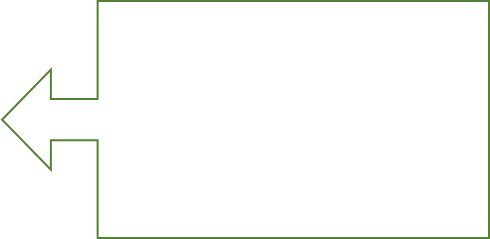 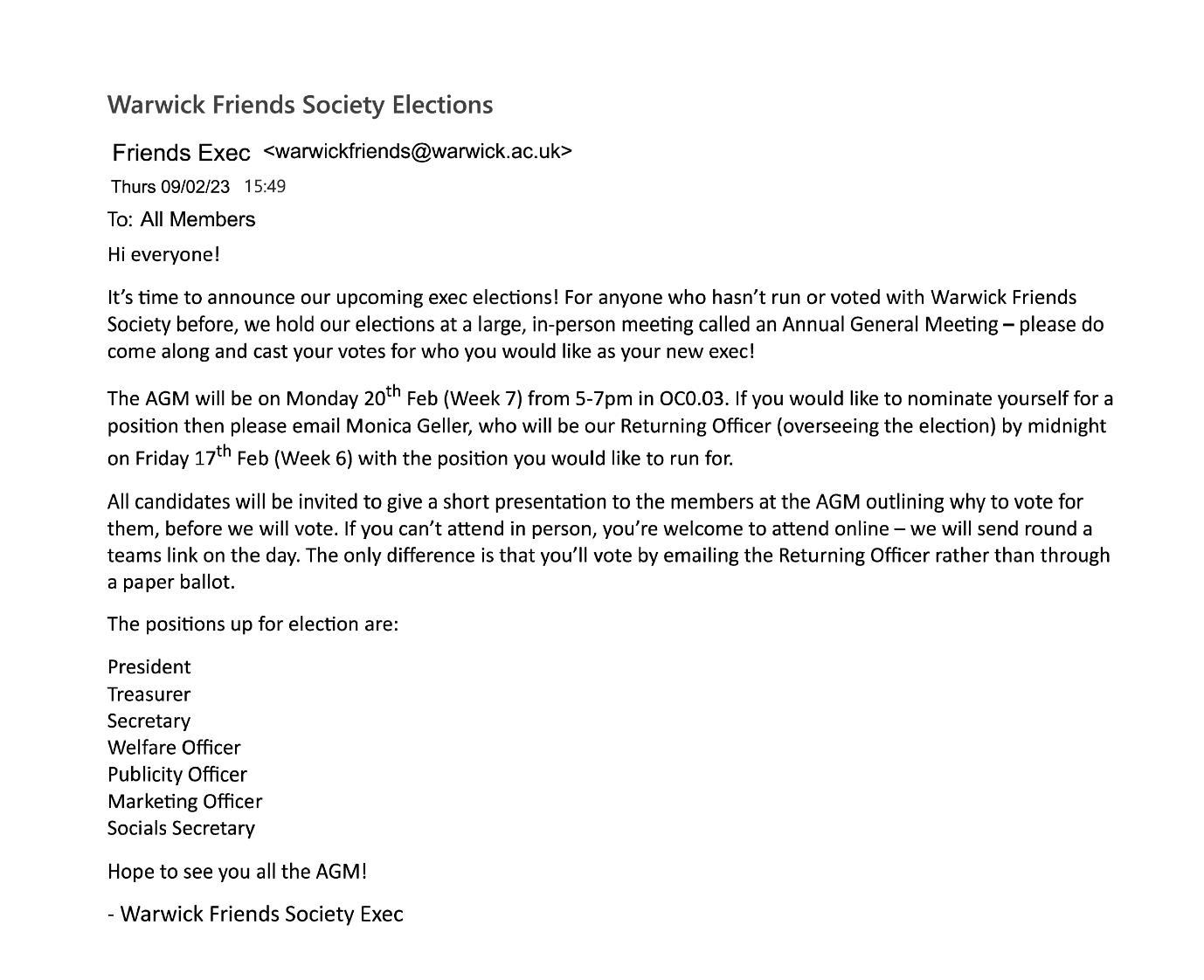 TimelineElections announced to all members: 9th February 2023Nominations opened: 9th February 2023Nominations closed: 11:59pm, 17th February 2023Voting: in person/on teams, 5-7pm 20th February 2023
Positions and Successful CandidatesPresident – Rachel GreenTreasurer – Ross GellerSecretary – Phoebe BuffayWelfare Officer – Phoebe BuffayPublicity Officer – Chandler BingMarketing Officer – R.O.N. Socials Secretary – Joey TribbianiMinutes of the MeetingAttendees: 28 of 56 members in attendance	Returning Officer: Monica Geller (MG - outgoing Secretary)Welcome and Running OrderMG welcomes everyone, invites all members attending in person to collect a pen and paper voting ballot, and reminds all members attending online of where to email their votes to and when. MG invites all nominated candidates to come to the front when their position is announced, and will give their presentations in alphabetical order by surname.Socials Secretary 4 candidates: Cardi B, Post Malone, Joey Tribbiani, R.O.N.Cardi B, Joey Tribbiani both presented their case for election to the present members. Post Malone was not present. Marketing Officer2 candidates: Mark Zuckerburg, R.O.N.Mark Zuckerburg not at the meeting, so no presentations were delivered to the present members.Publicity Officer3 candidates: Chandler Bing, Bob Ross, R.O.N.Chandler Bing and Bob Ross both presented their case for election to the present members. Bob Ross was attending virtually and so was projected onto the screen.Welfare Officer2 candidates: Phoebe Buffay, R.O.N.Phoebe Buffay presented her case for election to the present members.Secretary3 candidates: Pam Beesly, Phoebe Buffay, R.O.N.Phoebe Buffay presented her case for election to the present members. Pam Beesly was not at the meeting and did not present.Treasurer2 candidates: Ross Geller, R.O.N.Ross Geller was not present at the meeting but sent a written statement to be read out in place of a presentation, including apologies for not attending. The Returning Officer read out this statement on Ross’s behalf. President3 candidates: Chandler Bing, Rachel Green, R.O.N.Chandler Bing and Rachel Green both presented their case for election to the present members.VotingThe Returning Officer thanked all of the candidates for their presentations, and asked all members to now either submit their paper manifesto or email in their votes. Votes:PresidentRachel Green: 21Chandler Bing: 2R.O.N: 5Treasurer – Ross GellerRoss Geller: 27R.O.N: 1Secretary – Phoebe BuffayPhoebe Buffay: 19Pam Beesly: 5R.O.N: 2Welfare OfficerPhoebe Buffay: 23R.O.N: 2Publicity Officer Chandler Bing: 15Bob Ross: 13R.O.N: 0Marketing OfficerMark Zuckerburg: 1R.O.N: 26Socials SecretaryCardi B: 3Post Malone: 6Joey Tribbiani: 19R.O.N: 0